AGENDA 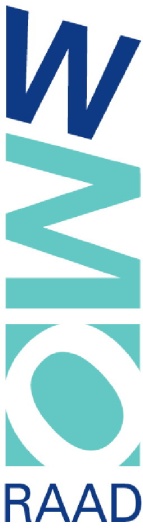 Wmo-raad HellendoornOpening en vaststellen agenda
Mededelingen
Overzicht post en informatie (bijlage)
Concept-Notulen 28 februari 2022
Overzicht commissies (bijlage)Informatie vanuit de aandachtsgebieden
- Nieuwe wet inburgering 
- Leerlingenvervoer
- Doorbraakmethode 
- Reggewoon, levensloopbestendig wonen
- Coach zelfstandig leven (bijlage)Mutaties Wmo-raad
Afscheid Albert Marsman
Themabijeenkomst 30 mei genderdysforieInformatie vanuit ouderenbonden, Cliëntenplatform/NetwerkRondvraag en sluiting en datum volgende vergadering
